Reverend Veronica Walsh Don        603-878-1684    www.masoncongregationalchurch.orgMeditation on a Song of Soulful Words “O Breath of Life”O breath of Life,Come sweeping through us,Revive you church with life and power.O breath of LifeCome, cleanse, renew us,And fit your church to meet this hour.O Wind of God,Come bend us, break us,Til humbly we confess our need.Then in your tenderness remake us,Revive, restore, for this we plead.O Breath of Love,Come breathe within us, renewing thought and will and heart.Come, Love of Christ, afresh to win us;Revive your church in every part.Words by Bessie Porter Head, 1920Music by Clement C. Scholefield, 1874Church is open for attendance Sundays at 10 am      Please wear a mask, but understand that the celebrants of the service—that is, the minister, the choir (small number), and the organist will not be masked during the service, but have all been vaccinated.We can easily social distance by 6 or more feet by sitting in every other pew, and sitting at opposite ends from one another.There are hand sanitizers and masks at the door and all around, or you can bring your own.We will not be taking your temperature or asking you the “Covid” questions about recent exposure to Covid, symptoms, or current illness, since we know you will not come to church if you have been exposed or have any symptoms.No hugs, please, but an elbow bump is fun if you want to connect.We will make coffee but ask that you take it into Fellowship Hall where we have seating at appropriate distance to reduce spreading germs.  We will continue to do a Zoom link and will happily include any Zoomers who would rather not make it to the physical building.   https://us02web.zoom.us/j/82121212979   Meeting ID: 821 2121 2979Our live Zoom is easy!  You can simply click on the blue link we send out, and a window will open inviting you to say yes, “launch Zoom,” and you are in.  If it is your first time on Zoom, the software will ask you to download Zoom onto your device before opening the launch window.When you enter Zoom, the host will let you in from the “waiting room.” You are automatically muted when you enter.  Simply hover your cursor arrow over the bottom (or sometimes it’s on the top) of your screen, over the little picture of the microphone.  If it has a red line, you are muted. Click on it, and you are unmuted!  You can stay unmuted until the service begins, at which point we are all typically silent, so we ask that you be muted until the service is over.  Then we “Zoomers” have our social time, and catch up with our news, or just sharing a time of fellowship.Join Zoom Meeting.   Click on the link below or copy and paste the link into your search engine. Remember when you go to the link, you can also use your regular phone to call in, listen, and also participate.  See you on Sunday!  https://us02web.zoom.us/j/82121212979         Any questions, please call or text Michelle at 603 801-9140 for help!  Upcoming EventsLive Broadcast of Ruwth: A Chamber Opera by Lotta Suter and Rob GriffinPlease join us on Sunday afternoon November 14th at 4 pm for a Zoom broadcast of the recorded premiere performance of Ruwth, a chamber opera with libretto by Lotta Suter and music by Rob Griffin. Premiered at the Longy School of Music in Cambridge MA in October 2014, Ruwth tells the biblical story of Ruth, Naomi and Boaz from the perspective of the community that must overcome their mistrust of foreigners and learn to welcome strangers from another land. Lotta and Rob will host the re-broadcast of the video recording of the premiere performance, directed by Mark Latham with soloists Maria Ferrante, Jayne West and Donald Wilkinson. The 90-minute Zoom event, offered jointly with First Congregational Church of Berlin (VT), is free and open to all.Here's the Zoom link:  https://us02web.zoom.us/j/89101553827?pwd=cHZ1aTFMRUVUYk02bnhXeHFJZWZXdz09Advent is nearly upon us    Nov 28 thru December 24th   Advent is the period of four Sundays and weeks before Christmas (or sometimes from the 1st December to Christmas Day!). Advent means 'Coming' in Latin. This is the coming of Jesus into the world. Christians use the four Sundays and weeks of Advent to prepare and remember the real meaning of Christmas.Nashua Soup Kitchen  - News www.nsks.org   603 889-7770   You can donate online! Support our local friends.  Rich, one of the managers, tells me that they are back to serving dinners, and do need volunteers.  They serve all food from the kitchen counter, where you are not less than 3 ft from participants, but you are in a crowded and not well ventilated kitchen.  So most volunteers are not yet back in service.Their most recent newsletter “Bread and Board” expressed gratefulness in so many ways for the past year plus, and featured these items on a wish list:    At the shelters, they often host children. If there is a birthday, they love to have supplies on hand to “make a party” so they can use party hats, balloons, cups and plates, and small gifts such as baby dolls, basketballs, craft sets, and gift cards for tweens and teens.  You can drop these off at the soup kitchen.  Crop Walk was October 24th   Although we had no walkers from Mason, there was a suggestion that we continue to take up funds for CROP/Church World Service for the next several Sundays—Which was done.  Remember you can give the Church World Service anytime.  They, along with the Red Cross, Salvation Army, and only a very few others are first responders at any disaster in the US, and around the world.  Blessings on CWS.November Food Drive    St Vincent DePaul Food Pantry    Call 878-0518 or direct to Maureen  291-0022  This is our local food pantry that can always use your support.  Each time you attend church, please bring an item for the food pantry!  Remember, paper goods are welcome as well.  Toilet paper, wax paper, etc.  We have our tote in the church for items.  Still on Hold--Community Supper – Team “CS” is looking forward to the day when we can cook, and share!  Due to low vaccination rates in our area, and the newest Delta variant of the Covid 19 virus, and the ages of the average participants  in the Community Supper, it is not feasible to renew our community suppers. Whose land are we on?  Have you ever wondered about the original inhabitants of Mason NH?  Check out this website https://indigenousnh.com/land-acknowledgement/    Maybe in a future sermon or discussion we can honor this connection.  How many of us have roots back to Native Americans?  Earth Day 2021, Every day, because every day more trash appears!  The Town of Mason will pick up the Blue trash bags, if you fill them with roadside trash.   Make it a family affair to pick up along your road.  Being truly considerate of the environment—put all bottles and cans into a separate bag that you take to the Wilton Recyling Center.  If you are not already recycling, 2021 is a great year to begin.  This is your chance to beautify our corner of the world…Trails in Mason   Mason Conservation Commission has trails for you to explore!  Try the newly trimmed up Bronson Potter Trails off Greenville Road, or the Florence Roberts Trail off Valley Road.  Go to the Town website, and find more info under the Conservation Commission tab.  This is a way to refresh your soul in nature, and to energize your body.  Remember our church family in your prayers, a call, or a card.  Loneliness can be relieved by caring and connection, at least temporarily, and price of this “gift” is mostly free!  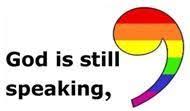 Harry Spears   Harry had an infection in a hip that was replaced a while ago, and after a long rehab, he is home now!  He might welcome some calls, or stopbys!    Call or send a card, 204 Starch Mill Rd, Mason, NH  03048    603 878-1688Jenny Greenwood   After several trips to the hospital in September and many tests, Jenny is still having some issues with dizziness.  She likes company, so come by for a visit, or call her 878- 2485Karin Eisenhaure Karin is home on palliative care.  Stop by for a short visit between 9 am and 6 pm.  If you have time you can sit quietly with her, to help the family as needed.  Call 603 878-2675  or send a note:  265 Gillman Hill Rd, Mason, 03048Susan and Jim Suokko go to Florida in winter.  Their Florida address is: 8814 28th Ave. Palmetto, FL  34221.   They will always be a permanent part of our church family, so keep in touch with them!  During the summer months, they are here in the area, and you can find them at: 50 Brooks Pond Rd, Apt 104, Leominster, MA 01453.   Call Susan or text at 941 920-0270   email: usercat2@comcast.netPrayer Shawl Ministry   Speaking of Susan Suokko… she has been the backbone of the Prayer Shawl Ministry, and has passed the baton to Mason Church Diaconate. Thank you for recent contributions from Karin Eisenhaure, Sally Wilson, and Cindy Tibbetts for their knitted prayer shawls.  We continue to have calls from members, friends of friends, or relatives of friends who want a special shawl.  We can mail these out, please request through Pastor Veronica or a Deacon.  We sew on a 3-inch crocheted cross, if requested, and adapt the Prayer Shawl poem with the person’s name, and the names of family members if indicated.  Knitters needed!  We can provide yarn and patterns for any knitters.  Contact Michelle  878-1680 or miscott39@gmail.com.Peg Schuster/Morrison was a Mason Church member until her death in 2010, and offered rides to shut-ins and anyone who needed help.  She would have been one of the first to volunteer for Community Volunteer Transportation Services, CVTC!  See below.  Follow in the footsteps of such a special person by helping get those who can no longer drive to where they need to be!   Now Is the Time!Volunteers needed now!  You can volunteer once a week, a few times a month, or more often!  If you are away or on vacation, another driver can take  over.  You will meet the most interesting people, and even some of your neighbors!   See article below:10-12-21						      Tel: 1-877-428-2882 x 4, 603-821-0285    email: renee@cvtc-nh.orgWhat Do These 13 Towns Have in Common?  Chesterfield, Francestown, Gilsum, Greenville, Marlow, Nelson, Richmond, Roxbury, Sharon, Stoddard, Surry, Mason, and Troy are 13 of the 34 towns Community Volunteer Transportation Company (CVTC) serves and each currently have zero residents volunteer driving with CVTC. People become volunteer drivers for a variety of reasons. Some volunteer because they want something meaningful to do, want to give back, or feel satisfaction from helping others or feeling needed. Some volunteer to build relationships with others or because they prefer donating time instead of money. No matter the reason, volunteer drivers improve the health and wellness of the Monadnock Region one ride at a time. CVTC needs 12 more volunteer drivers to achieve its goal of having 75 active drivers by the end of 2021. Can you help CVTC provide “no fee” transportation to non-emergency medical and social service appointments, grocery shopping, and other basic needs? Call 1-877- 428-2882, ext. 5 for more information about becoming a volunteer driver or visit their website: www.cvtc-nh.org.